Mitglieder – AnmeldeformularAngaben zum Mitglied *bei Minderjährigen nicht zutreffendName:	…………………………………………………		Vorname: ………………………………………………..Geburtsdatum:  ……………………………….Anschrift: 	Straße:  ………………………………………………………………………………………………………………….		Postleitzahl:  ……………	Ort:  ………………………………………………………………………………....Telefon/Handy: * …………………………………………………	E-Mail: * ……………………………………………………Bei Minderjährigen bitte ausfüllen (gesetzlicher Vertreter) Name:	…………………………………………………		Vorname: …………………………………………………Telefon/Handy:  …………………………………………………	E-Mail:  ……………………………………………………Die Überweisung des Mitgliedsbeitrages auf folgendes Konto des RSV Neuseenland e.V.:	IBAN: DE43 8609 5604 0307 3054 02	BIC: GENODEF1LVB	Leipziger VolksbankDen Namen des Mitglieds im Verwendungszweck unbedingt vermerken!Hiermit bitte ich um Aufnahme in den RSV Neuseenland e.V., die Satzung des Vereins erkenne ich an.…………………………………………                     …………………………………………………………………………………………..            Ort/Datum			           Unterschrift des Mitgliedes/gesetzlicher VertreterRSV Neuseenland e.V.Zum Pferdehof 104575 Neukieritzschinfo@rsv-neuseenland.de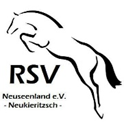 Art der Mitgliedschaft:BeitragZahlung der BeiträgeKind/Jugendliche(r) bis 18 Jahre40,00 Euro/MonatMonatlich zum 10. Kalendertag oder vierteljährlich im 1. Monat des Quartals Erwachsene(r) ab 18 Jahre50,00 Euro/MonatMonatlich zum 10. Kalendertag oder vierteljährlich im 1. Monat des Quartals Mitglied mit eigenem Pferd60,00 Euro/JahrJährlich bis Ende MärzFörderndes Mitglied60,00 Euro/JahrJährlich bis Ende MärzPassives Mitglied60,00 Euro/JahrJährlich bis Ende März